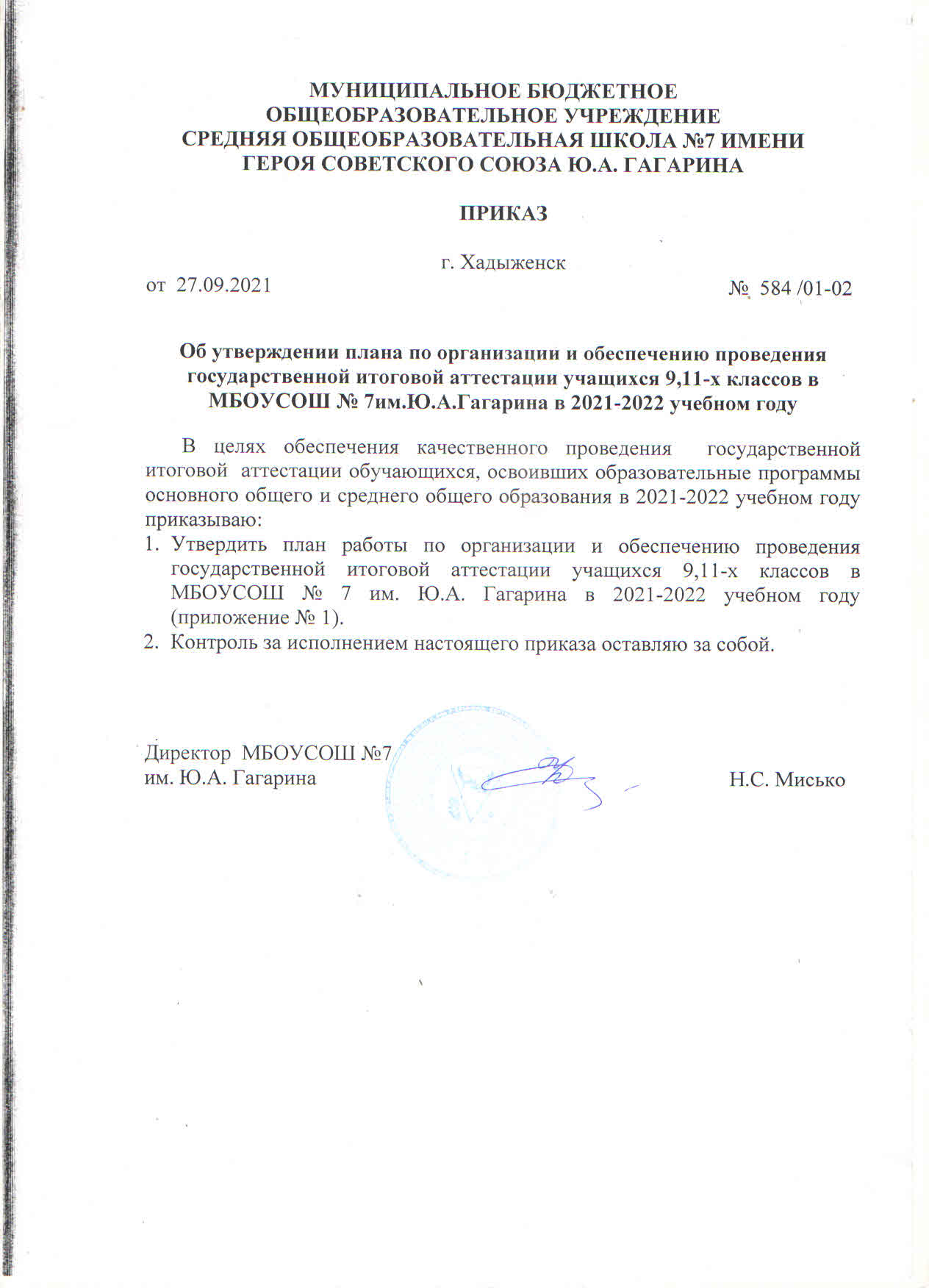 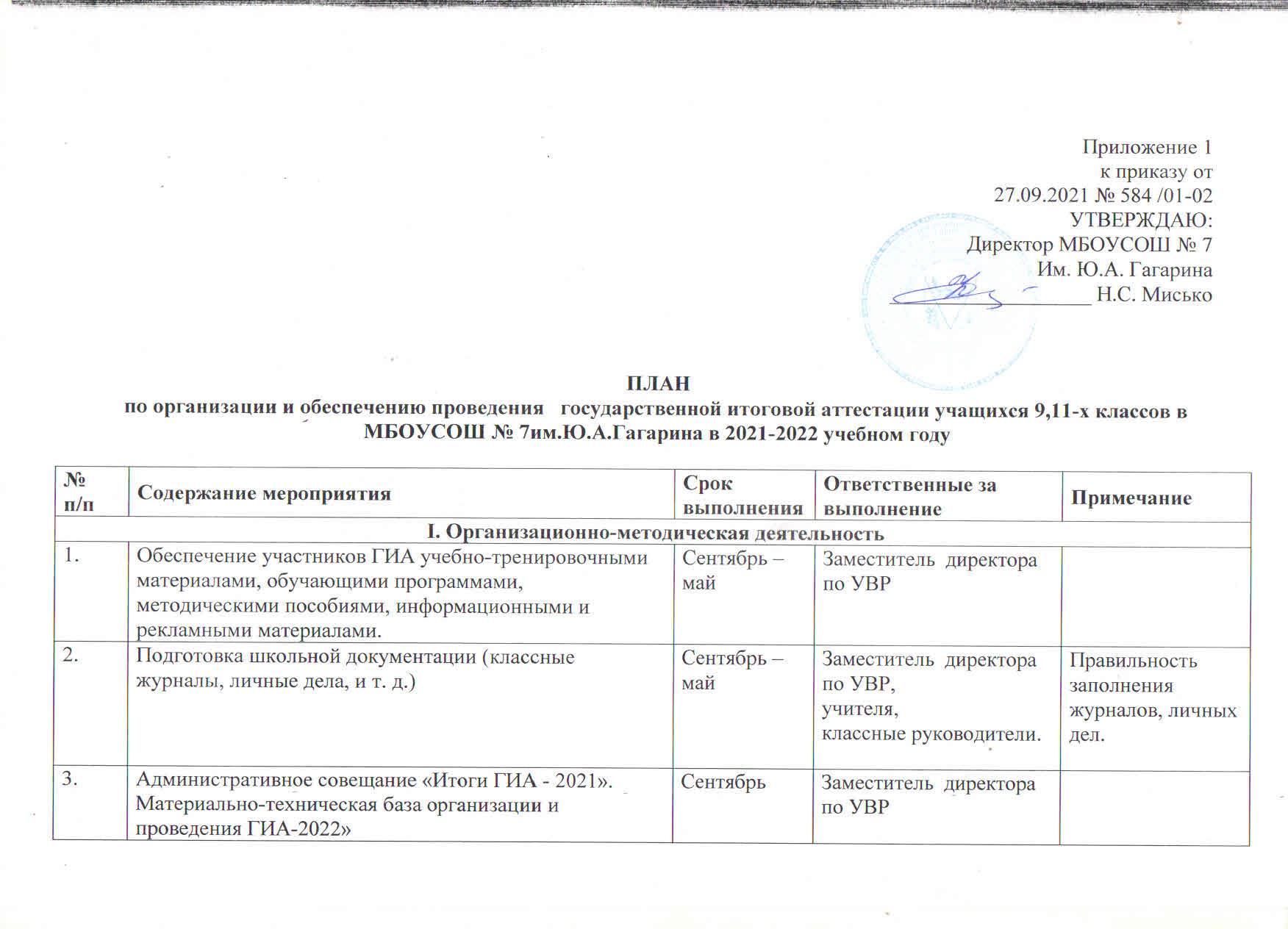 4.Административное совещание «Дорожная карта по подготовке учащихся к ГИА-2022». Составление и утверждение плана подготовки и проведения ГИА-2022.Сентябрь-октябрь Заместитель  директора по УВР, учителя-предметники5.Оформление информационных стендов (в кабинетах, библиотеке) с отражением нормативно-правовой базы проведения государственной итоговой аттестации  выпускников 9, 11-х классов.Октябрь – май Заместитель  директора по УВР 6.Инструктивно-методическая работа с классными руководителями, учителями, учащимися, родителями  о целях и технологии проведения ГИА-2022.Декабрь-мартЗаместитель  директора по УВР 7.Использование Интернет-технологий и предоставление возможности учащимся и учителям работать с образовательными сайтами.Оформление страницы общешкольного сайта «Государственная итоговая аттестация».В течение учебного годаЗаместитель  директора по УВР, классные руководители8.Проведение обучающих семинаров, совещаний по подготовке к ГИА учащихся 9 и 11-х   классовВ течение учебного годаЗам. директора по УВР,учителя-предметники,классные  руководители9.Проведение административных и краевых контрольных работ для  9,11-х классов.Ежемесячно Заместитель  директора по УВР, учителя- предметники 11 класс – итоговое сочинение как допуск к ГИА,9 класс- итоговое собеседование как допуск к ГИА10Составление и утверждение списков учащихся, сдающих экзамены по выбору:11 класс9 классДо 01.02.202201.03.2022.Заместитель  директора по УВРСписок составляет классный руководитель выпускного класса на основании заявлений учащихся11Индивидуальные консультации для педагогов, учащихся по вопросам подготовки и проведения ГИА-2022.АпрельЗаместитель  директора по УВР12Утверждение графиков консультаций по подготовке к экзаменам.Сентябрь.Заместитель  директора по УВР13Педагогический совет о допуске обучающихся 9,11-х классов  к государственной итоговой аттестации.МайДиректор14Проведение процедуры государственной  итоговой аттестации.Май-июньДиректор 15Оформление аттестатов.ИюньКомиссия по заполнению аттестатовПравильность заполнения аттестатов 16Административное совещание «Анализ результатов ГИА-2022» (качество образовательной подготовки выпускников, уровень профессиональной компетентности педагогов).ИюньЗаместитель директора по УВР II. Изучение и принятие нормативных документовII. Изучение и принятие нормативных документовII. Изучение и принятие нормативных документовII. Изучение и принятие нормативных документовII. Изучение и принятие нормативных документов1.Создание банка нормативно – правовых документов, регламентирующих деятельность педагогического коллектива по итоговой аттестации.Сентябрь – майЗаместитель директора по УВР2.Издание приказа  о назначении ответственного за организацию и проведение ГИА-2022 (создание базы данных на выпускников, учёт подачи заявлений, ведение необходимой документации и др.)СентябрьДиректор 3.Согласование и утверждение Дорожной карты подготовки учащихся к ГИА-2022.СентябрьДиректор 4. Подготовка базы данных по ОУ для проведения ГИА-2022.  Сбор копий паспортов учащихся 9,11-х классов.Октябрь Заместитель директора по УВР, классные руководители5.Оформление протоколов классных часов и родительских собраний и листов ознакомления с информацией о проведении ГИА-2022. В течение года Классные руководители, заместитель директора по УВР7.Подготовка и издание приказов, регламентирующих проведение ГИА:В течение годаДиректор 7.- О допуске учащихся  9,11-х классов  к государственной итоговой аттестации.До 25.05.20227.- О сроках проведения ГИА.До 25.05.20227.- Об окончании  2021/2022 учебного года.До 25.05.20228.Формирование отчётов по результатам ГИА-2022. Подготовка справки о качестве проведения и результатах ГИА-2022.ИюньIII. Работа с педагогическим коллективомIII. Работа с педагогическим коллективомIII. Работа с педагогическим коллективомIII. Работа с педагогическим коллективомIII. Работа с педагогическим коллективом1.Обсуждение на заседаниях ШМО уровня ЗУН учащихся по итогам ГИА.Работа с классными руководителями:- контроль успеваемости и посещаемости учащихся;- рекомендации по психологическим особенностям учащихся 9,11-х классов.Разработка и формирование пакета рекомендаций для учителей-предметников по вопросам подготовки к ГИА-2022Сентябрь Учителя-предметники, заместитель директора Заместитель директора по УВР3.Работа  классного руководителя по изучению индивидуальных особенностей учащихся с целью выработки оптимальной стратегии подготовки к ГИА в форме ЕГЭ 11 класс, в форме ОГЭ, ГВЭ 9 класс.ОктябрьКлассные руководители 9,11-х классов4.Подготовить в кабинетах папки «Готовься к экзаменам» со следующим материалом:- Выписка из «Порядка проведения государственной итоговой аттестации по образовательным программам среднего общего образования», «Порядка проведения государственной итоговой аттестации по образовательным программам основного  общего образования».- Расписание экзаменов;- Бланки, - Критерии оценивания;- Рекомендации учителей.В течение годаКлассные руководители,учителя – предметники5.Подготовка к проведению административных   контрольных работ.Проверка классных уголков по подготовке к ГИА-2022 (актуальность материалов)Ежемесячно 6.Контроль подготовки к ГИА-2022.Информационная работа с учителями-предметниками и классными руководителями.В течение учебного годаЗаместитель директора по УВР7.Проведение педсовета «О допуске учащихся 9,11-х классов к ГИА»Май   Директор 8.Мероприятия по контролю работы по подготовке к экзаменам:Проверка выполнения рабочей программы и её практической части.Собеседования с учителями по организации повторения учебного материала.Организация дополнительных занятий для учащихся.В течение учебного годаЗаместитель директора по УВР IV. Работа с учащимисяIV. Работа с учащимисяIV. Работа с учащимисяIV. Работа с учащимисяIV. Работа с учащимися1.1.Посещение консультаций, организованных для подготовки к ГИА. 2. Участие в тренировочных контрольных работах.В течение годаУчителя-предметники,заместитель директора по УВР2.Информирование по вопросам подготовки к ГИА-2022:-знакомство с правилами поведения на экзаменах;-знакомство с сайтами по подготовке ГИА-2022СентябрьКлассные  руководители,  учителя-предметники3.Знакомство с Порядком проведения государственной итоговой аттестации по образовательным программам среднего общего образования, Порядком проведения государственной итоговой аттестации по образовательным программам основного  общего образования, с изменениями и дополнениями:- Общее количество экзаменов, вынесенных на итоговую аттестацию, сроки проведения итоговой аттестации;- Выставление итоговых отметок в аттестат.В течение учебного годаЗаместитель директора по УВР, классные руководители4.Работа с демонстрационными версиями ГИА-9,11.Индивидуальные консультации учителей-предметников по подготовке к ГИА.5.Составление и утверждение списков учащихся, сдающих экзамены по выбору:11 класс9 классДо 01.02.2022,01.03.2022.Классные руководители VI. Внутришкольный контроль  (мониторинг подготовительной деятельности)VI. Внутришкольный контроль  (мониторинг подготовительной деятельности)VI. Внутришкольный контроль  (мониторинг подготовительной деятельности)VI. Внутришкольный контроль  (мониторинг подготовительной деятельности)VI. Внутришкольный контроль  (мониторинг подготовительной деятельности)1.Организация работы по подготовке к ГИА -2022. Работы с учащимися «группы риска».ОктябрьЗаместитель директора по УВР 2.Обеспечение необходимых условий для активного использования на уроках ИКТ.Осуществление дифференцированного подхода на уроках к учащимся «группы  риска».НоябрьЗаместитель директора по УВР 3.Использование на уроках ИКТ.Проведение полугодовых контрольных работ по всем предметам учебного плана.ДекабрьЗаместитель директора по УВР 4.Работа учителей-предметников по формированию у учащихся умений и навыков работы с тестами в рамках подготовки к государственной итоговой аттестации.ЯнварьЗаместитель директора по УВР 5.Формы работы учителей-предметников по контролю качества знаний.ФевральЗаместитель директора по УВР 6. Готовность учащихся к государственной итоговой аттестации.АпрельЗаместитель директора по УВР